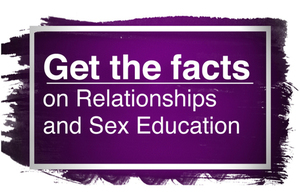 تصحيح المفاهيم الخاطئة عن ثقافة الجنس والعلاقاتالأسئلة والأجوبة المتكررة: ثقافة العلاقات، وثقافة الجنس والعلاقات، والثقافة الصحية.ستعتمد وزارة التربية التعليم الإلزامي لثقافة العلاقات لتلاميذ المدارس الابتدائية، وثقافة الجنس والعلاقات (RSE) لتلاميذ المدارس الثانوية اعتباراً من سبتمبر/أيلول 2020. اعتباراً من سبتمبر/أيلول 2020، سيصبح تدريس التربية الصحية إلزاميا في جميع المدارس. من خلال هذه المواضيع، نريد أن نساعد جميع الطلبة ليكونوا سعداء وأصحاء وآمنين - نريد أن نعدهم لحياة البالغين لكي يساهموا بشكل إيجابي في المجتمع. خلال عملية المشاركة أثناء تطويرهذا المنهج، سمعنا عدداً من المخاوف واسعة النطاق. سنوضح أدناه بعض المفاهيم الخاطئة الشائعة حول ذلك الموضوع.سؤال: هل سيتعين على مدرسة طفلي التشاور معي قبل تدريس هذه المواد؟الجواب: سيتعين على المدارس التشاور مع أولياء الأمور عند تطوير ومراجعة سياستها الخاصة بثقافة العلاقات، وثقافة الجنس والعلاقات (RSE)، وستُبلغ قرارات المدارس بشأن متى وكيف يتم تغطية محتوى هذا الموضوع. تعطي الاستشارة الفعالة المساحة والوقت لأولياء الأمور للمساهمة، وطرح الأسئلة، والإفصاح عن مخاوفهم وللمدرسة الحق باتخاذ القرار بخصوص المضي قدما بهذا الشأن. سوف تستمع المدارس إلى آراء أولياء الأمور، ثم تتخذ قراراً معقولاً بشأن كيفية المتابعة. ما يتم تدريسه، وكيف يُدرس، هو في نهاية المطاف قرار المدرسة والاستشارة لا تمنح الوالدين حق رفض محتوى المناهج الدراسية. يجب نشر سياسات المدرسة الخاصة بهذه المواد على الإنترنت، ويجب أن تكون متاحة لأي فرد مجاناً. يجب أن تتأكد المدارس أيضاً من أنها عندما تستشير أولياء الأمور، فإنها تقدم لهم أمثلة على المصادر التي تخطط لاستخدامها، على سبيل المثال الكتب التي سيستخدمونها في الدروس.سؤال: هل سيتم تعليم طفلي التربية الجنسية في المرحلة الابتدائية؟ هذا مبكر جداًالجواب: لن تكون الثقافة الجنسية إلزامية في المدارس الابتدائية.سنعتمد ثقافة العلاقات في المرحلة الابتدائية، لوضع الأسس اللازمة للعلاقات الإيجابية والآمنة من جميع الأنواع. سيبدأ هذا من العائلة والأصدقاء، وكيفية التعامل مع بعضهم البعض بلطف والتعرف على الفرق بين الصداقات عبر الإنترنت وخارجها. ستختار بعض المدارس الابتدائية تعليم الثقافة الجنسية (الذي يتجاوز المنهج الوطني الحالي لمادة العلوم)، وفي هذه الحالات نوصي بمناقشة هذا الأمر مع المدرسة لفهم ما تقترحه للتدريس وكيف ستدرسه. إذا الم تبدد مخاوفك، فلديك الحق التلقائي في سحب طفلك من هذه الدروس.سؤال: هل يأخذ المنهج الجديد لتعليم ثقافة العلاقات، وثقافة الجنس والعلاقات في الاعتبار ديانتي؟الجواب: تم تصميم الموضوعات لمساعدة الأطفال من جميع الخلفيات على بناء علاقات إيجابية وآمنة، والازدهار في بريطانيا الحديثة. في جميع المدارس، عند تدريس هذه المواد، يجب مراعاة الخلفية الدينية للتلاميذ عند التخطيط للتدريس، بحيث يتم التعامل مع هذه الموضوعات بشكل مناسب. يمكن للمدارس ذات الطبيعة الدينية أن تبني على المحتوى الأساسي من خلال التعبير عن معتقداتها في التدريس.في تطوير هذه الموضوعات، عملنا مع عدد من الهيئات التمثيلية والمنظمات الدينية، التي تمثل جميع المجموعات الدينية الرئيسية في إنجلترا. تقوم العديد من المنظمات الدينية بإعداد مواد تعليمية يمكن للمدارس اختيار استخدامها.سؤال: هل لي الحق في سحب طفلي من تعليم العلاقات والتربية الجنسية؟سيكون لأولياء الأمور الحق في سحب طفلهم من التعليم الجنسي الذي يتم تقديمه كجزء من ثقافة الجنس والعلاقات RSE في المدارس الثانوية والتي، ما لم تكن هناك ظروف استثنائية، ينبغي تقديم هذا التعليم خلال ثلاث فصول قبل أن يبلغ عمر الطفل 16 عاماً. في هذه المرحلة، إذا رغب الطفل نفسه بتلقي التعليم الجنسي بدلاً من الانسحاب، يجب على المدرسة اتخاذ الترتيبات اللازمة لتحقيق ذلك في واحدة من الفصول الثلاثة قبل أن يبلغ الطفل سن 16 - سن الرشد الجنسي.لا يوجد حق للانسحاب من ثقافة العلاقات في المرحلة الابتدائية أو الثانوية لأننا نؤمن أن محتويات هذه الموضوعات - مثل الأسرة، والصداقة، والسلامة (بما في ذلك الأمان عبر الإنترنت) - مهمة لجميع الأطفال لتعليمهم.سؤال: هل استمعت الحكومة إلى آراء المجتمع في اعتمادها تلك الموضوعات؟جواب: اتخذت القرارات الرئيسية بناء على المعلومات الواردة من عملية المشاركة الشاملة، التي تتضمن دعوة عامة للحصول على أدلة ومناقشات مع أكثر من 90 منظمة، وكذلك التشاور العام بشأن مسودة اللوائح والتوجيهات، حصلت المشاورات على أكثر من 11000 رد من المعلمين والمدارس والمنظمات ذات الخبرة و الطلبة و أولياء الأمور - وقد ساعدت هذه الردود على إتمام  التوجيه القانوني وكذلك اللوائح التي وضعت في البرلمان.سؤال: هل ستعزز هذه المواضيع علاقات المثليات والمثليين ومزدوجي الميل الجنسي ومغايري الهوية الجنسية؟جواب: لا، هذه المواضيع لا "تروج" لأي شيء، إنها تهدف للتثقيف فقط. يجب تعليم التلاميذ عن المجتمع الذي يكبرون فيه. تم تصميم هذه الموضوعات لتعزيز احترام الآخرين والاختلاف، وتثقيف التلاميذ حول العلاقات الصحية. يجب أن تفي ثقافة الجنس والعلاقات باحتياجات جميع التلاميذ، بغض النظر عن توجهاتهم الجنسي أو هويتهم - ينبغي أن يشمل ذلك تدريساً مناسباً للعمر حول الأنواع المختلفة للعلاقات في سياق القانون.يجب أن يتلقى التلاميذ تعليماً عن المثليات والمثليين ومزدوجي الميل الجنسي ومغايري الهوية الجنسية خلال سنوات الدراسة - نتوقع من المدارس الثانوية أن تُدخل محتوى تعليمي عن المثليات والمثليين ومزدوجي الميل الجنسي ومغايري الهوية الجنسية. يتم تمكين المدارس الابتدائية وتشجيعها على تغطية محتوى تعليمي عن المثليات والمثليين ومزدوجي الميل الجنسي ومغايري الهوية الجنسية إذا رأت أن العمر مناسب للقيام بذلك، ولكن لا يوجد شرط محدد لذلك. سيتم تقديم ذلك، على سبيل المثال، من خلال تدريس أنواع الأسر المختلفة، بما في ذلك الأسر ذات أولياء أمور من نفس الجنس. سؤال: هل سيتلقى المعلمون التدريب قبل طرح هذه المواد؟جواب: تلتزم الوزارة بدعم المدارس لتقديم هذه المواد بمستوى عالٍ. نحن نعلم أن التدريب يمثل أولوية للمعلمين، وسنتشاور مع المعلمين ونقابات العمال وأصحاب المصلحة الرئيسيين الآخرين خلال الأشهر المقبلة حول كيفية تنظيم التدريب.بالإضافة إلى ذلك، نحن نشجع المدارس على التبني المبكر لهذا المنهج والبدء في تدريس المواد من سبتمبر/أيلول 2019. ولمساعدة المدارس المبكرة في تبني هذا النهج، سنقدم مزيداً من النصائح حول كيفية تحسين هذا العمل. سيتم تشاطر الدروس المستفادة من المتبنين الأوائل وأفضل الممارسات من المدارس مع جميع المدارس اعتباراً من سبتمبر/أيلول 2020.